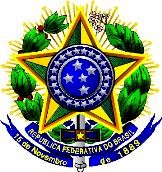 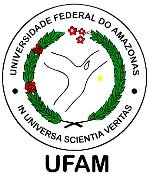  			Conferência das Propostas de Programas de Extensão	 * As propostas de Programa devem apresentar claramente as ações que os regulamentam como Programa, conforme Resolução CEI Nº 001/2012  CRITÉRIOS CRITÉRIOS CRITÉRIOS SIM NÃO 01 O formulário de inscrição está preenchido adequadamente (uso do formulário atual com todos os campos preenchidos)? O formulário de inscrição está preenchido adequadamente (uso do formulário atual com todos os campos preenchidos)? O formulário de inscrição está preenchido adequadamente (uso do formulário atual com todos os campos preenchidos)? Em caso negativo, o que faltou preencher? 02 O coordenador é docente do quadro efetivo da UFAM? O coordenador é docente do quadro efetivo da UFAM? O coordenador é docente do quadro efetivo da UFAM? 03 A proposta está assinada pelo coordenador? A proposta está assinada pelo coordenador? A proposta está assinada pelo coordenador? 04 Consta anuência do Departamento, Unidade de lotação do proponente ou Instância equivalente? Consta anuência do Departamento, Unidade de lotação do proponente ou Instância equivalente? Consta anuência do Departamento, Unidade de lotação do proponente ou Instância equivalente? 05 Consta o pronunciamento de ACEITE da comunidade? Consta o pronunciamento de ACEITE da comunidade? Consta o pronunciamento de ACEITE da comunidade? 06 Consta termo de compromisso assinado pelo coordenador? Consta termo de compromisso assinado pelo coordenador? Consta termo de compromisso assinado pelo coordenador? 07 Consta termo de compromisso assinado pelo vice coordenador? Consta termo de compromisso assinado pelo vice coordenador? Consta termo de compromisso assinado pelo vice coordenador? 08 Consta o Plano Individual para o Discente Bolsista Consta o Plano Individual para o Discente Bolsista Consta o Plano Individual para o Discente Bolsista 09 No caso de ações a serem executados com menores de 16 anos, consta a anuência dos pais ou responsáveis? No caso de ações a serem executados com menores de 16 anos, consta a anuência dos pais ou responsáveis? No caso de ações a serem executados com menores de 16 anos, consta a anuência dos pais ou responsáveis? 10 A carga horária apresentada para os coordenadores e colaboradores (servidores da UFAM) está coerente? A carga horária apresentada para os coordenadores e colaboradores (servidores da UFAM) está coerente? A carga horária apresentada para os coordenadores e colaboradores (servidores da UFAM) está coerente? 11 O discente bolsista cumprirá 20 horas semanais? O discente bolsista cumprirá 20 horas semanais? O discente bolsista cumprirá 20 horas semanais? 12 O discente voluntário cumprirá o mínimo de 08 horas semanais? O discente voluntário cumprirá o mínimo de 08 horas semanais? O discente voluntário cumprirá o mínimo de 08 horas semanais? * Específicos a Programas de Extensão Institucionalizados  Específicos a Programas de Extensão Institucionalizados  Específicos a Programas de Extensão Institucionalizados  13 Estão apresentados projetos que serão vinculados ao Programa? Estão apresentados projetos que serão vinculados ao Programa? Estão apresentados projetos que serão vinculados ao Programa? 14 Possuirá o mínimo duas ACEs vinculadas ao Programa? Possuirá o mínimo duas ACEs vinculadas ao Programa? Possuirá o mínimo duas ACEs vinculadas ao Programa? 15 Possuirá o mínimo dois PARECs vinculados ao Programa? Possuirá o mínimo dois PARECs vinculados ao Programa? Possuirá o mínimo dois PARECs vinculados ao Programa? 16 A ação contínua está explícita na proposta? A ação contínua está explícita na proposta? A ação contínua está explícita na proposta? 17 Em caso positivo, existem quantas ações contínuas? Em caso positivo, existem quantas ações contínuas? 18 As ações contínuas apresentadas justificam a quantidade de discentes bolsistas? As ações contínuas apresentadas justificam a quantidade de discentes bolsistas? As ações contínuas apresentadas justificam a quantidade de discentes bolsistas? 19 A proposta apresentada configura-se como Programa de Extensão? A proposta apresentada configura-se como Programa de Extensão? A proposta apresentada configura-se como Programa de Extensão? 